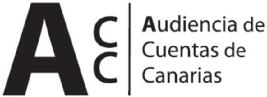 INFORME DEFINITVODE LA FISCALIZACIÓN DE LA CUENTA GENERAL DEL EJERCICIO 2020 DELAYUNTAMIENTO DE SANTA LUCÍA DE TIRAJANAEn el ejercicio de la función fiscalizadora que le impone el artículo 11, apartado b) de la Ley Territorial 4/1989, de 2 de mayo, de la Audiencia de Cuentas de Canarias, y en virtud del artículo 223 del Texto Refundido de la Ley Reguladora de las Haciendas Locales, aprobado por el Real Decreto Legislativo 2/2004, de 5 marzo (en adelante, TRLRHL), en base a las cuentas anuales integrantes de la Cuenta General del EJERCICIO ECONÓMICO DE 2020, esta Audiencia de Cuentas emite el presente Informe definitivo.La Entidad ha presentado, la información que compone la Cuenta General por vía telemática y ajustada a los requisitos de la Instrucción de Contabilidad para la Administración Local.En la fiscalización llevada a cabo sobre la misma se ha observado lo siguiente:A) Entidades instrumentales y adscritas de la Entidad El conjunto de entidades que conforman la Administración Local del municipio de Santa Lucía de Tirajana durante el ejercicio 2020 son:Ayuntamiento de Santa Lucía de Tirajana.Gestión Integral de Ingresos, SA de capital íntegramente de la Entidad y sectorizada como Administración Pública.Sociedad Mixta de Ocio y Cultura, SA, de capital mayoritario de la Entidad y sectorizada como Administración Pública.Gerencia Municipal de Cultura y Deportes, SA, de capital íntegramente de la Entidad y sectorizada como no financiera.Fundación Municipal de Escuelas Infantiles, SA, de capital íntegramente de la Entidad y sectorizada como Administración Pública.B) Aprobación del Presupuesto1El Presupuesto del ejercicio ha sido aprobado fuera del plazo establecido en el artículo 169 del TRLRHL.Aprobación de la Cuenta GeneralLa Cuenta General no se ha formado en el plazo legalmente establecido en el artículo 212.1 del TRLRHL.Sociedad Mercantil Gestión Integral de Ingresos, SA, de capital íntegramente de la Entidad y sectorizada como Administración Pública En el informe de auditoría de cuentas remitido con la Cuenta General, la opinión es con salvedades.Sociedad Mercantil Gerencia Municipal de Cultura y Deportes, SA, de capital íntegramente de la Entidad y sectorizada como no financiera En el informe de auditoría de cuentas remitido con la Cuenta General, la opinión es favorable.Sociedad Mercantil Fundación Municipal de Escuelas Infantiles, SA, de capital íntegramente de la Entidad y sectorizada como Administración Pública En el informe de auditoría de cuentas remitido con la Cuenta General, la opinión es con salvedades.2ANÁLISIS DE INDICADORESA) INDICADORES PRESUPUESTARIOSA continuación se realiza un análisis de la evolución en cinco ejercicios de siete indicadores presupuestarios relevantes, con el valor que a juicio de la Audiencia de Cuentas resulta razonable.	Ejecución del presupuesto de ingresosEl índice de ejecución de ingresos mide el porcentaje de las previsiones definitivas de ingresos que han dado lugar al reconocimiento contable de derechos liquidados.Se debe tener en cuenta que, en el caso de las modificaciones de crédito financiadas con el Remanente de tesorería para gastos generales o Excesos de Financiación Afectada, estas fuentes de financiación no figuran como derechos reconocidos, lo que sesga este indicador.3Valores para este índice mayores al 90 % se consideran satisfactorios; en cambio, valores inferiores alertan sobre la formulación de unas previsiones excesivas de ingresos.No se observan cambios significativos en la evolución de este indicador en los ejercicios analizados.	Ejecución del presupuesto de gastosEl índice de ejecución de gastos expresa el porcentaje que suponen las obligaciones reconocidas con cargo al presupuesto de gastos del ejercicio corriente en relación con el volumen de créditos definitivos.El índice de ejecución de gastos, que nos muestra el grado en que los créditos definitivos han dado lugar al reconocimiento de obligaciones, también ha de alcanzar valores superiores al 80 %.No se observan cambios significativos en la evolución de este indicador en los ejercicios analizados.	Realización de cobrosEl índice de cumplimiento de los cobros refleja el porcentaje de derechos liquidados con cargo al presupuesto corriente que han sido cobrados durante el ejercicio presupuestario.Este indicador mide, por lo tanto, la capacidad de la Entidad Pública para transformar en liquidez los derechos de cobro liquidados y vencidos, es decir, el ritmo de cobro.En principio, parece deseable que el valor del índice supere el 80 %, lo que supondría una razonable conversión en liquidez de los derechos de cobro liquidados.En la evolución de este indicador en los ejercicios analizados se observa un aumento de 5,8 puntos porcentuales.4. Realización de pagosEl índice de cumplimiento de pago de los gastos refleja el porcentaje de obligaciones reconocidas durante el ejercicio con cargo al presupuesto corriente que han sido pagadas durante el mismo.Valores para este índice entre el 80 % y el 90 % se consideran satisfactorios; en cambio, valores inferiores alertan sobre la posible existencia de dificultades en la tesorería.No se observan cambios significativos en la evolución de este indicador en los ejercicios analizados..	Carga financiera del ejercicioEste indicador relaciona por cociente la carga financiera del ejercicio (obligaciones reconocidas por los capítulos 3 y 9) con los derechos liquidados por operaciones corrientes.Cuanto menor sea el peso de la carga financiera en relación con los ingresos corrientes, mayor margen de maniobra tendrá la Entidad para financiar sus inversiones.En la evolución de este indicador en los ejercicios analizados se observa una caída de 8,6 puntos porcentuales.. Ahorro netoEl índice de ahorro neto se obtiene dividiendo el ahorro neto (derechos reconocidos corrientes menos obligaciones reconocidas corrientes y obligaciones reconocidas del capítulo 9), por el volumen de derechos liquidados por operaciones corrientes.Este indicador refleja la capacidad que tiene la Entidad de atender con sus recursos ordinarios a sus gastos corrientes, incluida la imputación al presente de las deudas contraídas en el pasado para la financiación de las inversiones. Debe presentar valores positivos.En la evolución de este indicador en los ejercicios analizados se observa una caída de 3 puntos porcentuales.5	Eficacia en la gestión recaudatoriaEl índice de gestión recaudatoria refleja el porcentaje de derechos liquidados con cargo a los ingresos tributarios y precios públicos que han sido cobrados durante el ejercicio presupuestario.Este indicador mide, por lo tanto, la capacidad de la Entidad para transformar en liquidez los derechos de cobro liquidados y vencidos de los capítulos 1, 2 y 3, es decir, el ritmo de cobro.En principio, parece deseable que el valor del índice supere el 80 %, lo que supondría una razonable conversión en liquidez de los derechos de cobro liquidados.En la evolución de este indicador en los ejercicios analizados se observa una caída de 2,9 puntos porcentuales.B) INDICADORES FINANCIEROSSe realiza un análisis de la evolución en cinco ejercicios de tres indicadores financieros, con indicación del valor que a juicio de la Audiencia de Cuentas resulta razonable.6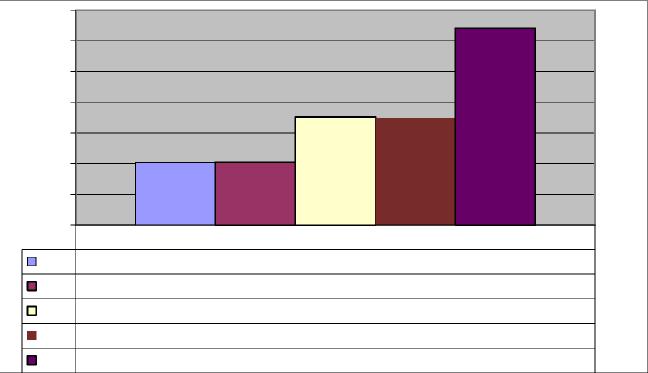 	Liquidez inmediataSe obtiene determinando el porcentaje que suponen los fondos líquidos (dinero disponible en caja y bancos, así como otras inversiones financieras temporales con un alto grado de liquidez) con relación a las obligaciones presupuestarias y no presupuestarias a corto plazo.Este indicador refleja a 31 de diciembre el porcentaje de deudas presupuestarias y no presupuestarias que pueden atenderse con la liquidez inmediatamente disponible. Cuanto mayor sea este porcentaje, menor es el riesgo financiero de la Entidad, si bien un valor excesivo revelará un excedente de liquidez que habrá que colocar.Ahora bien, dado que habitualmente se considera que el valor del ratio debería situarse en el intervalo 0,70-0,90 niveles superiores pondrían de manifiesto un excedente de tesorería que debería ser objeto de inversión por parte de la Entidad, al objeto de obtener una rentabilidad más adecuada.En la evolución de este indicador en los ejercicios analizados se observa un aumento, en tantos por uno, de 8,8.	Endeudamiento por habitante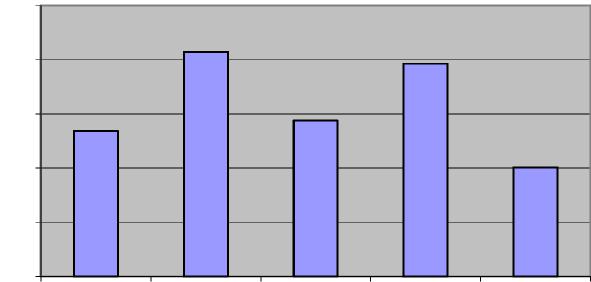 El índice relativo a la deuda per cápita, o endeudamiento por habitante, se obtiene dividiendo el pasivo corriente y el no corriente existente a 31 de diciembre entre7el número de habitantes. Este indicador refleja el montante de deuda per cápita, y ha de ser analizado observando su evolución a lo largo del tiempo.Obviamente, cuanto mayor sea esta ratio, mayor es el nivel de endeudamiento de la Entidad y mayor riesgo de insolvencia se produce.En la evolución de este indicador en los ejercicios analizados se observa una disminución de 33,6 € por habitante.Santa Cruz de Tenerife, a 14 de noviembre de 2022.EL PRESIDENTE,Pedro Pacheco González8ALEGACIONES AL INFORME PROVISIONAL DE LA FISCALIZACIÓN DE LA CUENTA GENERAL DEL EJERCICIO 2020 DEL AYUNTAMIENTO DE SANTA LUCIA DE TIRAJANAEn el plazo concedido para ello la Entidad no remitió alegaciones al Informe provisional de fiscalización.9PRESUPUESTOS CERRADOS	Derechos	Obligaciones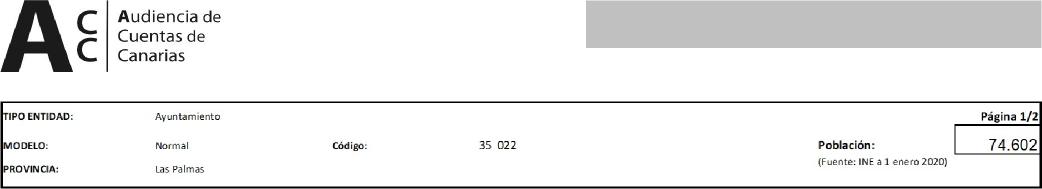 Saldo a 1 de enero de 2020	16.294.812,97	6.207.730,04Variación	595.546,98	-3.746,11Cobros/Pagos	3.254.065,40	6.168.375,59Saldo a 31 de diciembre de 2020	12.445.200,59	35.608,34RESULTADO PRESUPUESTARIO Derechos reconocidos netos	67.042.961,90Obligaciones reconocidas netas	66.104.246,13Resultado presupuestario del ejercicio (1-2)	938.715,77Gastos finan. reman. tesorería para gtos. generales	3.780.910,39Desviaciones de financiación negativas del ejercicio	230.811,75Desviaciones de financiación positivas del ejercicio	307.089,53RESULTADO PRESUPUESTARIO AJUSTADO	4.643.348,38INDICADORES PRESUPUESTARIOS EJECUCIÓN DEL PRESUPUESTO DE INGRESOS	75,71%EJECUCIÓN DEL PRESUPUESTO DE GASTOS	75,17%REALIZACIÓN DE COBROS	93,48%REALIZACIÓN DE PAGOS	96,08%CARGA FINANCIERA DEL EJERCICIO	2,18%AHORRO NETO	6,06%EFICACIA EN LA GESTIÓN RECAUDATORIA	86,81%TIPO ENTIDAD:	Ayuntamiento	Página 2/2MODELO:	Normal	Código:	35 022PROVINCIA:	Las Palmas	Población:	74.602ESTADO TOTAL DE CAMBIOS EN EL PATRIMONIO NETOESTADO DE INGRESOS Y GASTOS RECONOCIDOS	CUENTA DE RESULTADO ECONÓMICO- PATRIMONIALESTADO DE FLUJOS DE EFECTIVO	TOTALES3. ESTADO DE OPERACIONES CON LA ENTIDAD O ENTIDADES PROPIETARIAS INDICADORES FINANCIEROS Y PATRIMONIALESLIQUIDEZ INMEDIATA	12,83ENDEUDAMIENTO POR HABITANTE	100,67 €RELACIÓN DE ENDEUDAMIENTO	N/AFirmado por:PEDRO PACHECO GONZÁLEZ - PresidenteFecha: 01-12-2022 17:10:14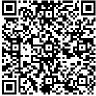 Registrado en:SALIDA - Nº: 2022-001468Fecha: 02-12-2022 13:43Nº expediente administrativo: 2021-000006	Código Seguro de Verificación (CSV): 0BA7409AACF8FC4E8869C693A109980F 
Comprobación CSV: https://sede.acuentascanarias.org//publico/documento/0BA7409AACF8FC4E8869C693A109980F Nº expediente administrativo: 2021-000006	Código Seguro de Verificación (CSV): 0BA7409AACF8FC4E8869C693A109980F 
Comprobación CSV: https://sede.acuentascanarias.org//publico/documento/0BA7409AACF8FC4E8869C693A109980F Nº expediente administrativo: 2021-000006	Código Seguro de Verificación (CSV): 0BA7409AACF8FC4E8869C693A109980F 
Comprobación CSV: https://sede.acuentascanarias.org//publico/documento/0BA7409AACF8FC4E8869C693A109980F Fecha de sellado electrónico: 02-12-2022 13:44:37	- 1/11 -	Fecha de emisión de esta copia: 02-12-2022 13:44:38Fecha de sellado electrónico: 02-12-2022 13:44:37	- 1/11 -	Fecha de emisión de esta copia: 02-12-2022 13:44:38Fecha de sellado electrónico: 02-12-2022 13:44:37	- 1/11 -	Fecha de emisión de esta copia: 02-12-2022 13:44:38Firmado por:PEDRO PACHECO GONZÁLEZ - PresidenteFecha: 01-12-2022 17:10:14Registrado en:SALIDA - Nº: 2022-001468Fecha: 02-12-2022 13:43Nº expediente administrativo: 2021-000006	Código Seguro de Verificación (CSV): 0BA7409AACF8FC4E8869C693A109980F 
Comprobación CSV: https://sede.acuentascanarias.org//publico/documento/0BA7409AACF8FC4E8869C693A109980F Nº expediente administrativo: 2021-000006	Código Seguro de Verificación (CSV): 0BA7409AACF8FC4E8869C693A109980F 
Comprobación CSV: https://sede.acuentascanarias.org//publico/documento/0BA7409AACF8FC4E8869C693A109980F Nº expediente administrativo: 2021-000006	Código Seguro de Verificación (CSV): 0BA7409AACF8FC4E8869C693A109980F 
Comprobación CSV: https://sede.acuentascanarias.org//publico/documento/0BA7409AACF8FC4E8869C693A109980F Fecha de sellado electrónico: 02-12-2022 13:44:37	- 2/11 -	Fecha de emisión de esta copia: 02-12-2022 13:44:38Fecha de sellado electrónico: 02-12-2022 13:44:37	- 2/11 -	Fecha de emisión de esta copia: 02-12-2022 13:44:38Fecha de sellado electrónico: 02-12-2022 13:44:37	- 2/11 -	Fecha de emisión de esta copia: 02-12-2022 13:44:38Firmado por:PEDRO PACHECO GONZÁLEZ - PresidenteFecha: 01-12-2022 17:10:14Registrado en:SALIDA - Nº: 2022-001468Fecha: 02-12-2022 13:43Nº expediente administrativo: 2021-000006	Código Seguro de Verificación (CSV): 0BA7409AACF8FC4E8869C693A109980F 
Comprobación CSV: https://sede.acuentascanarias.org//publico/documento/0BA7409AACF8FC4E8869C693A109980F Nº expediente administrativo: 2021-000006	Código Seguro de Verificación (CSV): 0BA7409AACF8FC4E8869C693A109980F 
Comprobación CSV: https://sede.acuentascanarias.org//publico/documento/0BA7409AACF8FC4E8869C693A109980F Nº expediente administrativo: 2021-000006	Código Seguro de Verificación (CSV): 0BA7409AACF8FC4E8869C693A109980F 
Comprobación CSV: https://sede.acuentascanarias.org//publico/documento/0BA7409AACF8FC4E8869C693A109980F Fecha de sellado electrónico: 02-12-2022 13:44:37	- 3/11 -	Fecha de emisión de esta copia: 02-12-2022 13:44:38Fecha de sellado electrónico: 02-12-2022 13:44:37	- 3/11 -	Fecha de emisión de esta copia: 02-12-2022 13:44:38Fecha de sellado electrónico: 02-12-2022 13:44:37	- 3/11 -	Fecha de emisión de esta copia: 02-12-2022 13:44:38Firmado por:PEDRO PACHECO GONZÁLEZ - PresidenteFecha: 01-12-2022 17:10:14Registrado en:SALIDA - Nº: 2022-001468Fecha: 02-12-2022 13:43Nº expediente administrativo: 2021-000006	Código Seguro de Verificación (CSV): 0BA7409AACF8FC4E8869C693A109980F 
Comprobación CSV: https://sede.acuentascanarias.org//publico/documento/0BA7409AACF8FC4E8869C693A109980F Nº expediente administrativo: 2021-000006	Código Seguro de Verificación (CSV): 0BA7409AACF8FC4E8869C693A109980F 
Comprobación CSV: https://sede.acuentascanarias.org//publico/documento/0BA7409AACF8FC4E8869C693A109980F Nº expediente administrativo: 2021-000006	Código Seguro de Verificación (CSV): 0BA7409AACF8FC4E8869C693A109980F 
Comprobación CSV: https://sede.acuentascanarias.org//publico/documento/0BA7409AACF8FC4E8869C693A109980F Fecha de sellado electrónico: 02-12-2022 13:44:37	- 4/11 -	Fecha de emisión de esta copia: 02-12-2022 13:44:38Fecha de sellado electrónico: 02-12-2022 13:44:37	- 4/11 -	Fecha de emisión de esta copia: 02-12-2022 13:44:38Fecha de sellado electrónico: 02-12-2022 13:44:37	- 4/11 -	Fecha de emisión de esta copia: 02-12-2022 13:44:38Firmado por:PEDRO PACHECO GONZÁLEZ - PresidenteFecha: 01-12-2022 17:10:14Registrado en:SALIDA - Nº: 2022-001468Fecha: 02-12-2022 13:43Nº expediente administrativo: 2021-000006	Código Seguro de Verificación (CSV): 0BA7409AACF8FC4E8869C693A109980F 
Comprobación CSV: https://sede.acuentascanarias.org//publico/documento/0BA7409AACF8FC4E8869C693A109980F Nº expediente administrativo: 2021-000006	Código Seguro de Verificación (CSV): 0BA7409AACF8FC4E8869C693A109980F 
Comprobación CSV: https://sede.acuentascanarias.org//publico/documento/0BA7409AACF8FC4E8869C693A109980F Nº expediente administrativo: 2021-000006	Código Seguro de Verificación (CSV): 0BA7409AACF8FC4E8869C693A109980F 
Comprobación CSV: https://sede.acuentascanarias.org//publico/documento/0BA7409AACF8FC4E8869C693A109980F Fecha de sellado electrónico: 02-12-2022 13:44:37	- 5/11 -	Fecha de emisión de esta copia: 02-12-2022 13:44:38Fecha de sellado electrónico: 02-12-2022 13:44:37	- 5/11 -	Fecha de emisión de esta copia: 02-12-2022 13:44:38Fecha de sellado electrónico: 02-12-2022 13:44:37	- 5/11 -	Fecha de emisión de esta copia: 02-12-2022 13:44:38Firmado por:PEDRO PACHECO GONZÁLEZ - PresidenteFecha: 01-12-2022 17:10:14Registrado en:SALIDA - Nº: 2022-001468Fecha: 02-12-2022 13:43Nº expediente administrativo: 2021-000006	Código Seguro de Verificación (CSV): 0BA7409AACF8FC4E8869C693A109980F 
Comprobación CSV: https://sede.acuentascanarias.org//publico/documento/0BA7409AACF8FC4E8869C693A109980F Nº expediente administrativo: 2021-000006	Código Seguro de Verificación (CSV): 0BA7409AACF8FC4E8869C693A109980F 
Comprobación CSV: https://sede.acuentascanarias.org//publico/documento/0BA7409AACF8FC4E8869C693A109980F Nº expediente administrativo: 2021-000006	Código Seguro de Verificación (CSV): 0BA7409AACF8FC4E8869C693A109980F 
Comprobación CSV: https://sede.acuentascanarias.org//publico/documento/0BA7409AACF8FC4E8869C693A109980F Fecha de sellado electrónico: 02-12-2022 13:44:37	- 6/11 -	Fecha de emisión de esta copia: 02-12-2022 13:44:38Fecha de sellado electrónico: 02-12-2022 13:44:37	- 6/11 -	Fecha de emisión de esta copia: 02-12-2022 13:44:38Fecha de sellado electrónico: 02-12-2022 13:44:37	- 6/11 -	Fecha de emisión de esta copia: 02-12-2022 13:44:38Firmado por:PEDRO PACHECO GONZÁLEZ - PresidenteFecha: 01-12-2022 17:10:14Registrado en:SALIDA - Nº: 2022-001468Fecha: 02-12-2022 13:43Nº expediente administrativo: 2021-000006	Código Seguro de Verificación (CSV): 0BA7409AACF8FC4E8869C693A109980F 
Comprobación CSV: https://sede.acuentascanarias.org//publico/documento/0BA7409AACF8FC4E8869C693A109980F Nº expediente administrativo: 2021-000006	Código Seguro de Verificación (CSV): 0BA7409AACF8FC4E8869C693A109980F 
Comprobación CSV: https://sede.acuentascanarias.org//publico/documento/0BA7409AACF8FC4E8869C693A109980F Nº expediente administrativo: 2021-000006	Código Seguro de Verificación (CSV): 0BA7409AACF8FC4E8869C693A109980F 
Comprobación CSV: https://sede.acuentascanarias.org//publico/documento/0BA7409AACF8FC4E8869C693A109980F Fecha de sellado electrónico: 02-12-2022 13:44:37	- 7/11 -	Fecha de emisión de esta copia: 02-12-2022 13:44:38Fecha de sellado electrónico: 02-12-2022 13:44:37	- 7/11 -	Fecha de emisión de esta copia: 02-12-2022 13:44:38Fecha de sellado electrónico: 02-12-2022 13:44:37	- 7/11 -	Fecha de emisión de esta copia: 02-12-2022 13:44:38Firmado por:PEDRO PACHECO GONZÁLEZ - PresidenteFecha: 01-12-2022 17:10:14Registrado en:SALIDA - Nº: 2022-001468Fecha: 02-12-2022 13:43Nº expediente administrativo: 2021-000006	Código Seguro de Verificación (CSV): 0BA7409AACF8FC4E8869C693A109980F 
Comprobación CSV: https://sede.acuentascanarias.org//publico/documento/0BA7409AACF8FC4E8869C693A109980F Nº expediente administrativo: 2021-000006	Código Seguro de Verificación (CSV): 0BA7409AACF8FC4E8869C693A109980F 
Comprobación CSV: https://sede.acuentascanarias.org//publico/documento/0BA7409AACF8FC4E8869C693A109980F Nº expediente administrativo: 2021-000006	Código Seguro de Verificación (CSV): 0BA7409AACF8FC4E8869C693A109980F 
Comprobación CSV: https://sede.acuentascanarias.org//publico/documento/0BA7409AACF8FC4E8869C693A109980F Fecha de sellado electrónico: 02-12-2022 13:44:37	- 8/11 -	Fecha de emisión de esta copia: 02-12-2022 13:44:38Fecha de sellado electrónico: 02-12-2022 13:44:37	- 8/11 -	Fecha de emisión de esta copia: 02-12-2022 13:44:38Fecha de sellado electrónico: 02-12-2022 13:44:37	- 8/11 -	Fecha de emisión de esta copia: 02-12-2022 13:44:38Firmado por:PEDRO PACHECO GONZÁLEZ - PresidenteFecha: 01-12-2022 17:10:14Registrado en:SALIDA - Nº: 2022-001468Fecha: 02-12-2022 13:43Nº expediente administrativo: 2021-000006	Código Seguro de Verificación (CSV): 0BA7409AACF8FC4E8869C693A109980F 
Comprobación CSV: https://sede.acuentascanarias.org//publico/documento/0BA7409AACF8FC4E8869C693A109980F Nº expediente administrativo: 2021-000006	Código Seguro de Verificación (CSV): 0BA7409AACF8FC4E8869C693A109980F 
Comprobación CSV: https://sede.acuentascanarias.org//publico/documento/0BA7409AACF8FC4E8869C693A109980F Nº expediente administrativo: 2021-000006	Código Seguro de Verificación (CSV): 0BA7409AACF8FC4E8869C693A109980F 
Comprobación CSV: https://sede.acuentascanarias.org//publico/documento/0BA7409AACF8FC4E8869C693A109980F Fecha de sellado electrónico: 02-12-2022 13:44:37	- 9/11 -	Fecha de emisión de esta copia: 02-12-2022 13:44:38Fecha de sellado electrónico: 02-12-2022 13:44:37	- 9/11 -	Fecha de emisión de esta copia: 02-12-2022 13:44:38Fecha de sellado electrónico: 02-12-2022 13:44:37	- 9/11 -	Fecha de emisión de esta copia: 02-12-2022 13:44:38Firmado por:PEDRO PACHECO GONZÁLEZ - PresidenteFecha: 01-12-2022 17:10:14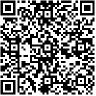 Registrado en:SALIDA - Nº: 2022-001468Fecha: 02-12-2022 13:43Nº expediente administrativo: 2021-000006	Código Seguro de Verificación (CSV): 0BA7409AACF8FC4E8869C693A109980F 
Comprobación CSV: https://sede.acuentascanarias.org//publico/documento/0BA7409AACF8FC4E8869C693A109980F Nº expediente administrativo: 2021-000006	Código Seguro de Verificación (CSV): 0BA7409AACF8FC4E8869C693A109980F 
Comprobación CSV: https://sede.acuentascanarias.org//publico/documento/0BA7409AACF8FC4E8869C693A109980F Nº expediente administrativo: 2021-000006	Código Seguro de Verificación (CSV): 0BA7409AACF8FC4E8869C693A109980F 
Comprobación CSV: https://sede.acuentascanarias.org//publico/documento/0BA7409AACF8FC4E8869C693A109980F Fecha de sellado electrónico: 02-12-2022 13:44:37	- 10/11 -	Fecha de emisión de esta copia: 02-12-2022 13:44:38Fecha de sellado electrónico: 02-12-2022 13:44:37	- 10/11 -	Fecha de emisión de esta copia: 02-12-2022 13:44:38Fecha de sellado electrónico: 02-12-2022 13:44:37	- 10/11 -	Fecha de emisión de esta copia: 02-12-2022 13:44:38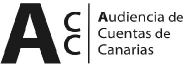 EJERCICIO 2020Santa Lucía de TirajanaBALANCEBALANCEBALANCEACTIVOEJERCICIO 2020%PATRIMONIO NETO Y PASIVOEJERCICIO 2020	%A) ACTIVO NO CORRIENTE172.941.977,0862,68%A) PATRIMONIO NETO268.393.556,29	97,28%I. Inmovilizado intangible209.368,240,08%I. Patrimonio59.830.396,51	21,69%II. Inmovilizado material167.515.932,0660,72%Patrimonio generado208.563.159,78	75,59%Inversiones inmobiliarias0,000,00%III. Ajustes por cambios de valor0,00	0,00%IV. Patrimonio público del suelo4.363.598,871,58%IV. Subvenciones recibidas ptes. imputación a rdos.0,00	0,00%V. Inv. financ. a l/p en entid. grupo, multig. y asoc.853.077,910,31%B) PASIVO NO CORRIENTE0,00	0,00%VI. Inv. financ. a l/p0,000,00%I. Provisiones a l/p0,00	0,00%VII. Deudores y otras cuentas a cobrar a l/p0,000,00%II. Deudas a l/p0,00	0,00%B) ACTIVO CORRIENTE102.961.633,3337,32%III. Deudas con entid. del grupo, multig. y asoc. l/p0,00	0,00%I. Activos en estado de venta0,000,00%IV. Acreedores y otras cuentas a pagar a l/p0,00	0,00%II. Existencias0,000,00%V. Ajustes por periodificación a l/p0,00	0,00%III. Deudores y otras cuentas a cobrar a c/p6.636.213,102,41%C) PASIVO CORRIENTE7.510.054,12	2,72%IV. Inv. financ. a c/p en entid. grupo, multig. y asoc.0,000,00%I. Provisiones a c/p0,00	0,00%V. Inv. finac. a c/p0,000,00%II. Deudas a c/p2.304.067,02	0,84%VI. Ajustes por periodificación0,000,00%III. Deudas con entid. grupo, multig. y asoc. c/p0,00	0,00%VII. Efectivo y otros activos líquidos equivalentes96.325.420,2334,91%Acreedores y otras cuentas a pagar a c/p5.205.987,10	1,89%Ajustes por periodificación a c/p0,00	0,00%TOTAL ACTIVO275.903.610,41100,00%TOTAL PATRIMONIO NETO Y PASIVO275.903.610,41	100,00%II.PatrimonioI. PatrimoniogeneradoIII. Ajustes por cambio valorIV. Subvenciones recibidasTOTALPatrimonio neto al final del ejercicio 201959.830.396,51	197.264.352,590,000,00257.094.749,10Aj. por cambios de crit. contables y corr.err.0,00	0,000,000,000,00Patrimonio neto inicial ajustado del ejercicio 202059.830.396,51	197.264.352,590,000,00257.094.749,10Variaciones del patrimonio neto ejercicio 20200,00	11.298.807,190,000,0011.298.807,19PATRIMONIO NETO AL FINAL DEL EJERCICIO 202059.830.396,51	208.563.159,780,000,00268.393.556,29Resultado económico patrimonialIngresos y gastos reconocidos direct. en p. netoTransferencias a la cta. de rdo. ec-patrimonialTOTAL ingresos y gastos reconocidos11.890.525,560,000,00Resultado (ahorro/desahorro) neto del ejercicio	11.890.525,56Resultado económico patrimonialIngresos y gastos reconocidos direct. en p. netoTransferencias a la cta. de rdo. ec-patrimonialTOTAL ingresos y gastos reconocidos11.890.525,56a) OPERACIONES PATRIMONIALES CON LA ENTIDAD O ENTIDADES PROPIETARIASAportación patrimonial dineraria0,00Aportación de bienes y derechos0,00Asunción y condonación de pasivos financieros0,00Otras aportaciones de la entidad propietaria0,00(-) Devolución de bienes y derechos0,00(-) Otras devoluciones a la entidad propietaria0,00TOTAL0,00b) OTRAS OPERACIONES CON LA ENTIDAD O ENTIDADES PROPIETARIASIngresos y gastos reconoc. direct. cta. rtdo. ec-pat.-3.465.184,00Ingresos y gastos reconoc. directamente p. neto0,00TOTAL (I+II)-3.465.184,00Firmado por:PEDRO PACHECO GONZÁLEZ - PresidenteFecha: 01-12-2022 17:10:14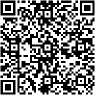 Registrado en:SALIDA - Nº: 2022-001468Fecha: 02-12-2022 13:43Nº expediente administrativo: 2021-000006	Código Seguro de Verificación (CSV): 0BA7409AACF8FC4E8869C693A109980F 
Comprobación CSV: https://sede.acuentascanarias.org//publico/documento/0BA7409AACF8FC4E8869C693A109980F Nº expediente administrativo: 2021-000006	Código Seguro de Verificación (CSV): 0BA7409AACF8FC4E8869C693A109980F 
Comprobación CSV: https://sede.acuentascanarias.org//publico/documento/0BA7409AACF8FC4E8869C693A109980F Nº expediente administrativo: 2021-000006	Código Seguro de Verificación (CSV): 0BA7409AACF8FC4E8869C693A109980F 
Comprobación CSV: https://sede.acuentascanarias.org//publico/documento/0BA7409AACF8FC4E8869C693A109980F Fecha de sellado electrónico: 02-12-2022 13:44:37	- 11/11 -	Fecha de emisión de esta copia: 02-12-2022 13:44:38Fecha de sellado electrónico: 02-12-2022 13:44:37	- 11/11 -	Fecha de emisión de esta copia: 02-12-2022 13:44:38Fecha de sellado electrónico: 02-12-2022 13:44:37	- 11/11 -	Fecha de emisión de esta copia: 02-12-2022 13:44:38